I. KISIM 	Temel Ders BilgileriII. KISIM Ayrıntılı Ders Bilgileri                                         Niteliğine göre Değerlendirme Çizelgesi: 0-Hiç, 1-Az, 2-Orta, 3-Hayli fazla, 4-En fazla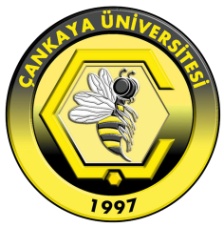 ÇANKAYA ÜNİVERSİTESİİKTİSADİ VE İDARİ BİLİMLER FAKÜLTESİDers Tanımlama FormuBölüm AdıHALKLA İLİŞKİLER VE REKLAMCILIKHALKLA İLİŞKİLER VE REKLAMCILIKHALKLA İLİŞKİLER VE REKLAMCILIKHALKLA İLİŞKİLER VE REKLAMCILIKBölüm koduBölüm koduDers KoduHaftalık Ders SaatiHaftalık laboratuar/ uygulama saatiDersin KredisiDersin İnternet Sitesihttp://hir108.cankaya.edu.trhttp://hir108.cankaya.edu.trhttp://hir108.cankaya.edu.trhttp://hir108.cankaya.edu.trAKTS KredisiAKTS KredisiDers AdıBu bilgi, sadece matbu kataloglarda ve İnternet katalogunda gözükecektir.Ders AdıBu bilgi, sadece matbu kataloglarda ve İnternet katalogunda gözükecektir.İngilizce AdıBasic Concepts of Public Relations IITürkçe AdıHalkla İlişkiler Temel Kavramları IIDersin Veriliş BiçimiYüz yüzeDersin Verildiği DilTürkçeDersin TanımıDönem boyunca kapsadığı konular hakkında kısa bir bilgi veriniz. Bu bilgi, matbu kataloglarda ve İnternet katalogunda gözükecektir.Maksimum 60 kelime.Farklı ihtiyaçlara karşılık gelen halkla ilişkiler türleri ele alınarak, bu alanlara yönelik halkla ilişkiler stratejilerinin oluşturulmasında kullanılan yöntemler izah edilmekte, halkla İlişkilerin yönetim süreçlerinde özellikle ön plana çıktığı farklı sektörlerdeki etkin kullanımı teorik perspektifin yanısıra uygulama örnekleriyle de değerlendirilmektedir.Ön Koşul (varsa)Ders kodunu veriniz ve uygun olan kutuyu işaretleyiniz.1.2.2.2.3.3.4.Ön Koşul (varsa)Ders kodunu veriniz ve uygun olan kutuyu işaretleyiniz.Ön Koşul (varsa)Ders kodunu veriniz ve uygun olan kutuyu işaretleyiniz. Dersin Sorumlusunun Onayı Dersin Sorumlusunun Onayı Dersin Sorumlusunun Onayı Diğerleri  Diğerleri  Diğerleri Birlikte alınması gereken dersler (varsa)1.2.2.2.3.4.4.Birlikte alınması gereken dersler (varsa)Dersin TürüUygun olan kutuyu işaretleyinizX Bölüm için zorunlu ders  Diğer bölümler için zorunlu ders    Bölüm için seçmeli ders   Diğer bölümler için seçmeli dersX Bölüm için zorunlu ders  Diğer bölümler için zorunlu ders    Bölüm için seçmeli ders   Diğer bölümler için seçmeli dersX Bölüm için zorunlu ders  Diğer bölümler için zorunlu ders    Bölüm için seçmeli ders   Diğer bölümler için seçmeli dersX Bölüm için zorunlu ders  Diğer bölümler için zorunlu ders    Bölüm için seçmeli ders   Diğer bölümler için seçmeli dersX Bölüm için zorunlu ders  Diğer bölümler için zorunlu ders    Bölüm için seçmeli ders   Diğer bölümler için seçmeli dersX Bölüm için zorunlu ders  Diğer bölümler için zorunlu ders    Bölüm için seçmeli ders   Diğer bölümler için seçmeli dersX Bölüm için zorunlu ders  Diğer bölümler için zorunlu ders    Bölüm için seçmeli ders   Diğer bölümler için seçmeli dersDersin AmacıMaksimum 100 kelime.Ders halkla ilişkilerin kurum ve toplum yararını örtüştürmede etkin biçimde uygulanabilmesini sağlayan prensipleri ortaya koymakta, sosyolojik dinamiklerin bu alanlardaki etkisini belirlemekte, ulusal ve küresel ölçekte halkla ilişkiler faaliyetlerinin farklı sektörler ve segmentler açısından yürütülme biçimleri ele alınarak, öğrencilerin fikri donanımını geliştirmeye odaklanılmaktadır.Öğrenme KazanımlarıHedeflenen kazanımları açıklayınız. Maksimum 10 kalem.Bu dersi başarı ile tamamlayan öğrenciler:1. Farklı halkla ilişkiler türlerinin ihtiyaçlarına göre çeşitlenen faaliyetlerin mahiyetini bilir,2. Halkla ilişkilerin sektörlerdeki uygulanma ölçütlerini anlar,3. Halkla ilişkilerin ulusal ve küresel ölçekli olarak yönetsel süreçlere katkılarını öğrenir,4. Halkla ilişkilerin toplumsal süreçlerle ilişkisine dair farkındalık kazanır.Ders Kitabı (Kitapları)Ders kitabını veya kitaplarını ve varsa, diğer ilgili ders materyallerini sıralayınız.Ders Kitabı (Kitapları)Ders kitabını veya kitaplarını ve varsa, diğer ilgili ders materyallerini sıralayınız.Ders Kitabı (Kitapları)Ders kitabını veya kitaplarını ve varsa, diğer ilgili ders materyallerini sıralayınız.Ders Kitabı (Kitapları)Ders kitabını veya kitaplarını ve varsa, diğer ilgili ders materyallerini sıralayınız.Ders Kitabı (Kitapları)Ders kitabını veya kitaplarını ve varsa, diğer ilgili ders materyallerini sıralayınız.Yazar (lar)Kitabın AdıYayın EviYayın YılıISBNMehmet Akif ÖzerHalkla İlişkiler DersleriGazi Kitapevi Yayınları20189786053446422Yardımcı Kitap (lar)Eğer varsa, Yardımcı kitapları, ek materyal olarak sıralayınız.Yardımcı Kitap (lar)Eğer varsa, Yardımcı kitapları, ek materyal olarak sıralayınız.Yardımcı Kitap (lar)Eğer varsa, Yardımcı kitapları, ek materyal olarak sıralayınız.Yardımcı Kitap (lar)Eğer varsa, Yardımcı kitapları, ek materyal olarak sıralayınız.Yardımcı Kitap (lar)Eğer varsa, Yardımcı kitapları, ek materyal olarak sıralayınız.Yazar (lar)Kitap AdıYayın EviYayın YılıISBNAlison TheakerHalkla İlişkilerin El KitabıMediaCat Yayınları20069756347856Öykü GülTÜHİD Halkla İlişkiler El KitabıTaş Mektep Yayıncılık20149786058634268Öğretim YöntemleriDersi yürütürken hangi öğretim yöntemlerini kullanacağınızı açıklayınız ( ders, laboratuar, uygulamalar, atölye çalışmaları, seminerler, vs. )Ders, uygulamalar.LaboratuvarHaftada ihtiyaç duyulan laboratuvar/ atölye çalışmalarının, eğer varsa, kontrollü laboratuar çalışmalarının saatlerinin sayısını veriniz ve bu dönemlerde uygulanacak laboratuvar çalışmalarının adlarını listeleyiniz.-Bilgisayar KullanımıDers içinde bilgisayar kullanımını ve donanım ve yazılım ihtiyaçlarınıi kısaca açıklayınız.-Haftalık Ayrıntılı Ders İçeriğiHer bir haftayı içeren konuları sıralayınız.  Haftalık Ayrıntılı Ders İçeriğiHer bir haftayı içeren konuları sıralayınız.  HaftaKonu (lar)1Halkla ilişkilerin çalışan ilişkilerindeki rolü ve etkisi2Topluluk ilişkileri ve halkla ilişkiler3Müşteri ilişkileri yönetiminde halkla ilişkiler4Finansal halkla ilişkiler5Sivil toplum kuruluşlarında halkla ilişkiler6Kamu sektöründe halkla ilişkiler7Vize8Kriz İletişimi9Sağlık Sektöründe halkla ilişkiler10Eğitim sektöründe halkla ilişkiler11Turizm sektöründe halkla ilişkiler12Ünlü halkla ilişkileri/Grup projelerinin sunumu13Spor halkla ilişkileri/Grup projelerinin sunumu14Küresel halkla ilişkiler/Grup projelerinin sunumuÖlçme YöntemiDönem sonu notlarının önemi hakkında fikir verecek olan ölçme yöntemlerini ve yüzdelik katkılarını listeleyiniz.Ölçme YöntemiDönem sonu notlarının önemi hakkında fikir verecek olan ölçme yöntemlerini ve yüzdelik katkılarını listeleyiniz.Ölçme YöntemiDönem sonu notlarının önemi hakkında fikir verecek olan ölçme yöntemlerini ve yüzdelik katkılarını listeleyiniz.Ölçme YöntemiDönem sonu notlarının önemi hakkında fikir verecek olan ölçme yöntemlerini ve yüzdelik katkılarını listeleyiniz.Ölçme YöntemiDönem sonu notlarının önemi hakkında fikir verecek olan ölçme yöntemlerini ve yüzdelik katkılarını listeleyiniz.Ölçme YöntemiDönem sonu notlarının önemi hakkında fikir verecek olan ölçme yöntemlerini ve yüzdelik katkılarını listeleyiniz.Ölçme YöntemiDönem sonu notlarının önemi hakkında fikir verecek olan ölçme yöntemlerini ve yüzdelik katkılarını listeleyiniz.Ölçme YöntemiDönem sonu notlarının önemi hakkında fikir verecek olan ölçme yöntemlerini ve yüzdelik katkılarını listeleyiniz.Ölçme YöntemiDönem sonu notlarının önemi hakkında fikir verecek olan ölçme yöntemlerini ve yüzdelik katkılarını listeleyiniz.YöntemAdetKatkı (%)YöntemAdetKatkı (%)YöntemAdetKatkı (%)Ara sınav125Haftalık Calışmalar-Proje sunumu 125Final 150AKTS İş YüküAKTS içinde değerlendirilecek olan bütün faaliyetleri listeleyiniz.AKTS İş YüküAKTS içinde değerlendirilecek olan bütün faaliyetleri listeleyiniz.AKTS İş YüküAKTS içinde değerlendirilecek olan bütün faaliyetleri listeleyiniz.AKTS İş YüküAKTS içinde değerlendirilecek olan bütün faaliyetleri listeleyiniz.FaaliyetAdetSüre ( Saat)Toplam İş Yükü ( saat)Yüz yüze ders (haftalık bazda)13339Laboratuvar/ Problem çözme (haftalık bazda)---Ders notlarının düzenlenmesi (haftalık bazda)13226İlgili ders materyallerin toplanması13226İlgili ders materyallerinin incelenmesi 13113Ev ödevlerinin hazırlanması 5315Küçük sınavlara hazırlanma---Ara sınavlara hazırlanma 155Dönem ödevinin/ örnek olay analiz raporunun hazırlanması (sözlü sunum dahil)---Dönem Projesinin / alan araştırması raporunun hazırlanması (sözlü sunuma dahil) ---Final sınavına hazırlanma (fiili sınav süreci dahil)11313TOPLAM İŞ YÜKÜ / 25TOPLAM İŞ YÜKÜ / 25TOPLAM İŞ YÜKÜ / 255,48AKTS KredisiAKTS KredisiAKTS Kredisi5Program Yeterlilikleri Dersin Öğrenme Kazanımları İlişkisiDersin öğrenme kazanımlarının program yeterlilikleri açısından önem ve uyumunu puan cetvelinde beş seçenekten birini X şeklinde işaretleyerek gösteriniz.Program Yeterlilikleri Dersin Öğrenme Kazanımları İlişkisiDersin öğrenme kazanımlarının program yeterlilikleri açısından önem ve uyumunu puan cetvelinde beş seçenekten birini X şeklinde işaretleyerek gösteriniz.Program Yeterlilikleri Dersin Öğrenme Kazanımları İlişkisiDersin öğrenme kazanımlarının program yeterlilikleri açısından önem ve uyumunu puan cetvelinde beş seçenekten birini X şeklinde işaretleyerek gösteriniz.Program Yeterlilikleri Dersin Öğrenme Kazanımları İlişkisiDersin öğrenme kazanımlarının program yeterlilikleri açısından önem ve uyumunu puan cetvelinde beş seçenekten birini X şeklinde işaretleyerek gösteriniz.Program Yeterlilikleri Dersin Öğrenme Kazanımları İlişkisiDersin öğrenme kazanımlarının program yeterlilikleri açısından önem ve uyumunu puan cetvelinde beş seçenekten birini X şeklinde işaretleyerek gösteriniz.Program Yeterlilikleri Dersin Öğrenme Kazanımları İlişkisiDersin öğrenme kazanımlarının program yeterlilikleri açısından önem ve uyumunu puan cetvelinde beş seçenekten birini X şeklinde işaretleyerek gösteriniz.Program Yeterlilikleri Dersin Öğrenme Kazanımları İlişkisiDersin öğrenme kazanımlarının program yeterlilikleri açısından önem ve uyumunu puan cetvelinde beş seçenekten birini X şeklinde işaretleyerek gösteriniz.NoProgram YeterlilikleriKatkıKatkıKatkıKatkıKatkıNoProgram Yeterlilikleri012341İletişim bilimleri literatürünü bilir.X2Halkla İlişkiler ve Reklamcılık alanını destekleyen diğer sosyal bilimlere yönelik temel bilgileri edinir ve ilişkilerini kurar. X3Halkla İlişkilere yönelik teorik ve uygulamalı bilgileri edinir ve mesleki yeterlilik kazanır. X4Reklamcılık alanında teorik ve uygulamalı bilgileri edinir ve mesleki yeterlilik kazanır. X5Sosyal bilimler ve sanat alanında entellektüel bilgi kapasitesine sahip olur, medya okur-yazarlığı konusunda yetkin hale gelir.X6Mesleki, sosyal becerilerini geliştirir, görsel algısını güçlendirir ve çözümleme yeteneği kazanır.X7Üstleneceği projeler ve uygulama faaliyetleriyle ekip çalışmasını öğrenir ve sosyal uyum yeteneğini kazanır. X8İlgili alanlarda araştırma, analiz ve raporlama üzerine bilgi ve deneyim kazanır.X9Staj imkanlarıyla sektörle işbirliği kurabilir ve kariyer hedeflerini belirler. X10İlgili alanlarda uluslararası literatürü ve örnekleri takip edecek düzeyde dil yeterliliğine sahip olur. X11Halkla ilişkiler ve Reklamcılık alanındaki bilgilerini bireysel ve/veya grup çalışmalarında kullanarak sosyal sorumluluk projelerine katkı sağlayabilir. X12İletişim etiği ve mesleki etik donanımıyla bireysel etik bilincini geliştirir.X13Mesleğe yönelik uygulama dersleri sayesinde sektördeki istihdam rekabetinde öncelik kazanır. X14Örgütsel davranış biçimlerini öğrenir, sosyal haklar konusunda literatürü takip eder. X15Halkla İlişkiler ve reklamcılık alanında gerekli olan teknolojik yenilikleri takip eder ve kullanır.X16Starejik düşünmeyi, planlamayı ve uygulamayı öğrenir,  evrensel düşünme yeteneğini kazanır.X17Halkla İlişkiler ve reklamcılık alanını da kapsayan iletişim ve medya sektörünün farklı dallarında da uzmanlaşacak bilgi donanımına sahip olur. X18Mesleki profesyonelliğini destekleyecek yaratıcı üretim, sunum ve ikna tekniklerini öğrenir.X19Toplumsal, kurumsal, bireysel çalışmalarda varlık gösterebilecek projeler üretebilir.X20İletişim hukukunu bilir ve alana ilişkin hukuksal çerçeveye hakim olur. X